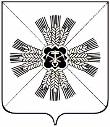 РОССИЙСКАЯ ФЕДЕРАЦИЯКЕМЕРОВСКАЯ ОБЛАСТЬАДМИНИСТРАЦИЯТИТОВСКОГО СЕЛЬСКОГО ПОСЕЛЕНИЯПОСТАНОВЛЕНИЕот 18 октября 2016г.  №44с.ТитовоОб утверждении отчета об исполнении бюджетаТитовского сельского поселения за 9 месяцев 2016 гЗаслушав доклад главного специалиста экономического блока Иванову Н.А., коллегия постановляет:Утвердить отчет об исполнении бюджета Титовского сельского поселения за 9 месяцев 2016 г (приложение 1,2,3,4).в 10-ти дневный срок после утверждения направить отчет об исполнении бюджета Титовского сельского поселения за 9 месяцев 2016 г в Совет народных депутатов Титовского сельского поселения.Контроль за исполнением настоящего постановления оставляю за собой.Постановление вступает в силу со дня подписания и подлежит обнародованию на информационном стенде администрации.Отчет об исполнении бюджета Титовского поселения  за 9 месяцев 2016 года	План по доходам бюджета исполнен на 61,6%. При плане 4622,9 тыс. руб. за 9 месяцев 2016 года поступило 2848 тыс. руб. Годовой план по налоговым и неналоговым доходам бюджета поселения  исполнен на 70,1 %. При плане 2430 тыс. руб. в бюджет поступило 1703,9 тыс. руб.  .	В разрезе собственных доходных источников:В структуре налоговых и неналоговых доходов бюджета Титовского сельского поселения земельный налог занимает – 42,2%; при плане 1027 тыс. руб. фактически поступило   691 тыс. руб. (67,3% годового плана, основные платежи в срок до 01.12.16 г).Налог на доходы физических лиц в структуре налоговых и неналоговых доходов составляет 4,1%; при плане 100 тыс. руб. фактически поступило 90,4 тыс. руб. (90,4% годового плана). Налоги на товары (работы, услуги), реализуемые на территории Российской Федерации в  структуре налоговых и неналоговых доходов занимают 48,3%. Годовой план по акцизам по подакцизным товарам исполнен на 76,3%. При плане 1173 тыс. руб. поступило 895 тыс. руб.  План по единому сельскохозяйственному налогу  выполнен на 155%. При плане 2,0 тыс. руб. в бюджет  зачислено 3,1тыс. руб.Налог на имущество физ. лиц в структуре налоговых и неналоговых доходов составляет 5,5 %. При плане 88 тыс.руб. в бюджет зачислено 6,3тыс. руб. (основные платежи в срок до 01.12.16 г).Государственная пошлина  в структуре налоговых и неналоговых доходов занимает 1%. При плане 17,0   тыс. руб. фактически поступило 13,8 тыс. руб. Исполнение годового плана составило 81,2%.  	Штрафы, санкции, возмещение ущерба в структуре доходов составляют менее 0,001%. По штрафным санкциям, возмещению ущерба, фактически поступило 2,1 тыс. руб., Общий объем  безвозмездных поступлений от других бюджетов бюджетной системы РФ составил 2191,9 тыс. рублей,  или 47,4 % от плановых назначений.  В структуре безвозмездных поступлений 8,7 % занимают субвенции на переданные государственные полномочия, 91,3 % – дотация на выравнивание.План по дотации на выравнивание бюджетной обеспеченности выполнен на 50%, поступило за  9 месяцев 994 тыс. рублей, субвенций поступило 138,1 тыс. рублей.   По бюджету поселение расходы  составили 2861 тыс. рублей.  Годовой план 4622,9 тыс. рублей выполнен на 61,9%. В разрезе главных распорядителей:По разделу «Общегосударственные вопросы» расходы произведены в сумме 1467 тыс.руб., 70,4% от годового плана.По разделу «Национальная оборона» расходы произведены в сумме 138,1 тыс.руб., 72,4 % от годового плана.По разделу «Национальная безопасность и правоохранительная деятельность» расходы пока не произведены, годовой план 60 тыс.руб.,.По разделу «Национальная экономика» расходы произведены в сумме  850,8 тыс.руб., 72,2 % от годового плана.По разделу «Жилищно-коммунальное хозяйство» расходы произведены в сумме 227,8 тыс.руб., 28,2% от годового плана.По разделу социальная политика расходы бюджета исполнены в сумме 172,9 тыс. руб., 59,4% от годового плана. На расходы по физкультуре и спорту расходы бюджета исполнены в сумме 4,4 тыс.руб., 44 % от годового плана.  По итогам исполнения бюджета  поселения за 9 месяцев - исполнен с дефицитом в сумме 12,9 тыс. рублей.),  за счет остатков средств  на лицевых счетах администрации на 01.01.2016 г. Доходы  бюджета  поселения  за 9 месяцев  2016 годаИсполнение бюджета поселения  по расходам за  9 месяцев 2016 годаИсточники финансирования дефицита бюджета за 9 месяцев  2016 годаГлаваТитовского сельского поселенияВ.Д. ЧеркашинПриложение №1 к Постановлениюадминистрации  Титовского сельского поселения от 18.10.2016г. № 44    "Об утверждении отчетаоб исполнении бюджета  Титовского сельского поселения   за 9 месяцев 2016 года"Приложение №2 к Постановлениюадминистрации  Титовского сельского поселенияадминистрации  Титовского сельского поселения от 18.10.2016г. № 44 "Об утверждении отчета от 18.10.2016г. № 44 "Об утверждении отчетаоб исполнении бюджета  Титовского сельского поселения об исполнении бюджета  Титовского сельского поселения   за 9 месяцев 2016 года"  за 9 месяцев 2016 года"КодНаименование групп , подгрупп, статей, подстатей, элементов, программ (подпрограмм), кодов экономической классификации доходовплан 2016 годисполнено за 1п-е 2016 г% исполненияКодНаименование групп , подгрупп, статей, подстатей, элементов, программ (подпрограмм), кодов экономической классификации доходовплан 2016 годисполнено за 1п-е 2016 г% исполнения1 00 00000 00 0000 000Налоговые и неналоговые доходы2430,01703,970,11 01 00000 00 0000 000НАЛОГИ НА ПРИБЫЛЬ, ДОХОДЫ100,090,490,41 01 02000 01 0000 110Налог на доходы физических лиц100,090,490,410302000010000100Акцизы по подакцизным товарам1173,0895,076,31 05 00000 00 0000 000НАЛОГИ НА СОВОКУПНЫЙ ДОХОД2,03,0150,01 06 00000 00 0000 000НАЛОГИ НА ИМУЩЕСТВО1138,0698,961,41 08 00000 00 0000 000ГОСУДАРСТВЕННАЯ ПОШЛИНА17,013,881,21 16 00000 00 0000 000ШТРАФЫ, САНКЦИИ, ВОЗМЕЩЕНИЕ УЩЕРБА2,72 00 00000 00 0000 000БЕЗВОЗМЕЗДНЫЕ ПОСТУПЛЕНИЯ2192,91144,152,22 02 00000 00 0000 000БЕЗВОЗМЕЗДНЫЕ    ПОСТУПЛЕНИЯ    ОТ    ДРУГИХ    БЮДЖЕТОВ БЮДЖЕТНОЙ СИСТЕМЫ РОССИЙСКОЙ ФЕДЕРАЦИИ2192,91132,151,62 02 01000 00 0000 151Дотации бюджетам субъектов Российской Федерации и муниципальных образований1996,8994,049,82 02 03000 00 0000 151Субвенции      бюджетам      субъектов      Российской      Федерации      и муниципальных образований190,7138,172,42 02 04014 00 0000 151Иные межбюджетные трансферты5,42 07 05030 00 0000 151Прочие безвозмездные поступления12,0Итого4622,92848,061,6Приложение №3 к Постановлениюадминистрации  Титовского сельского поселения от 18.10.2016г. № 44 "Об утверждении отчетаоб исполнении бюджета  Титовского сельского поселения   за 9 месяцев 2016 года"РазделПод-разделНаименованиеГодовой  план Исполнено за 1 полугодие % исполнения0100ОБЩЕГОСУДАРСТВЕННЫЕ ВОПРОСЫ2 084,61 467,070,40102Функционирование высшего должностного лица субъекта Российской Федерации и муниципального образования457,0321,070,20104Функционирование Правительства Российской Федерации, высших исполнительных органов государственной власти субъектов Российской Федерации, местных администраций 1 596,21 125,370,50111Резервные фонды10,00,00,00113Другие общегосударственные вопросы21,420,796,70200НАЦИОНАЛЬНАЯ ОБОРОНА190,7138,172,40203Мобилизационная и вневойсковая подготовка190,7138,172,40303НАЦИОНАЛЬНАЯ БЕЗОПАСНОСТЬ И ПРАВООХРАНИТЕЛЬНАЯ ДЕЯТЕЛЬНОСТЬ60,00,00,00309Защита населения и территории от чрезвычайных ситуаций природного и техногенного характера, гражданская оборона30,00,00,00310Обеспечение пожарной безопасности 30,00,00,00400НАЦИОНАЛЬНАЯ ЭКОНОМИКА1 177,8850,872,20402Топливно-энергетический комплекс0,00409Дорожное хозяйство (дорожные фонды)1 173,0850,872,50412Другие вопросы в области национальной экономики4,80,00500ЖИЛИЩНО-КОММУНАЛЬНОЕ ХОЗЯЙСТВО808,8227,828,20502Жилищное хозяйство 0,00,00503Благоустройство808,8227,828,21000СОЦИАЛЬНАЯ ПОЛИТИКА291,0172,959,41001Пенсионное обеспечение291,0172,959,41100ФИЗИЧЕСКАЯ КУЛЬТУРА  И СПОРТ10,04,343,01101Физическая культура10,04,343,0ВСЕГО   РАСХОДОВ 4 622,92 860,961,9ПРОФИЦИТ БЮДЖЕТА (со знаком "плюс")0,00,0ДЕФИЦИТ БЮДЖЕТА (со знаком "минус")-12,9Приложение №4 к Постановлениюадминистрации  Титовского сельского поселенияот 18.10.2016г. № 44  "Об утверждении отчетаоб исполнении бюджета  Титовского сельского поселения   за 9 месяцев 2016 года"КодНаименованиегодовой планИсполнено                                                        000 01 05 00 00 00 0000 000 Изменение остатков средств на счетах по учету средств бюджета0,0012,90                                                                       000 01 05 00 00 00 0000 500                                                                                                              Увеличение остатков средств бюджетов-4622,90-2925,40                                                         000 01 05 02 00 00 0000 500                                                                                                                 Увеличение прочих остатков средств бюджетов-4622,90-2925,40                                                        000 01 05 02 01 00 0000 510                                                                                                              Увеличение прочих остатков денежных средств бюджетов-4622,90-2925,40                                                     000 01 05 02 01 05 0000 510                                                                               Увеличение прочих остатков денежных средств бюджетов поселений-4622,90-2925,40                                                        000 01 05 00 00 00 0000 600                                                                                                           Уменьшение остатков средств бюджетов4622,902938,30                                                         000 01 05 02 00 00 0000 600                                                                                                              Уменьшение прочих остатков средств бюджетов4622,902938,30                                                       000 01 05 02 01 00 0000 610                                                                                                            Уменьшение прочих остатков денежных средств бюджетов4622,902938,30                                                      000 01 05 02 01 05 0000 610Уменьшение прочих остатков денежных средств бюджетов муниципальных районов4622,902938,30Итого источников финансирования дефицита бюджетаИтого источников финансирования дефицита бюджета12,90